Работу выполнил(а) ____________________________________________________Дата ____________                                                                          ЧтениеЗадание 1. Начни читать текст. По сигналу учителя поставь палочку после того слова, до которого дочитал. Прочитай текст до конца. Задание 2. Придумай заголовок. Запиши его на строчке перед текстом.Задание 3. Определи количество частей в тексте. Начало каждой части отметь знаком Z («красная строка»)Задание 4. Дай название частям и составь план текста. Запиши.ПланЗадание 5. Подумай, к какому типу относится рассказ:описание;повествование;оценивание; рассуждение.Обведи цифру правильного, по твоему мнению, ответа.Задание 6. Укажи близкое по значению сочетание слов к слову «деликатес»:повседневное блюдо;изысканное блюдо;вкусное блюдо.Подчеркни правильный ответ.	Задание 7. Как ты понимаешь выражение «встретить в штыки»?Ответ.	__________________________		__________________________		__________________________		__________________________Окружающий мирЗадание 1. Проследи по карте, как распространялся картофель. Поставь на карте цифру 1 там, откуда он родом, а следующие цифры расставь так, чтобы они показывали путь картофеля. Последняя – полуостров Камчатка.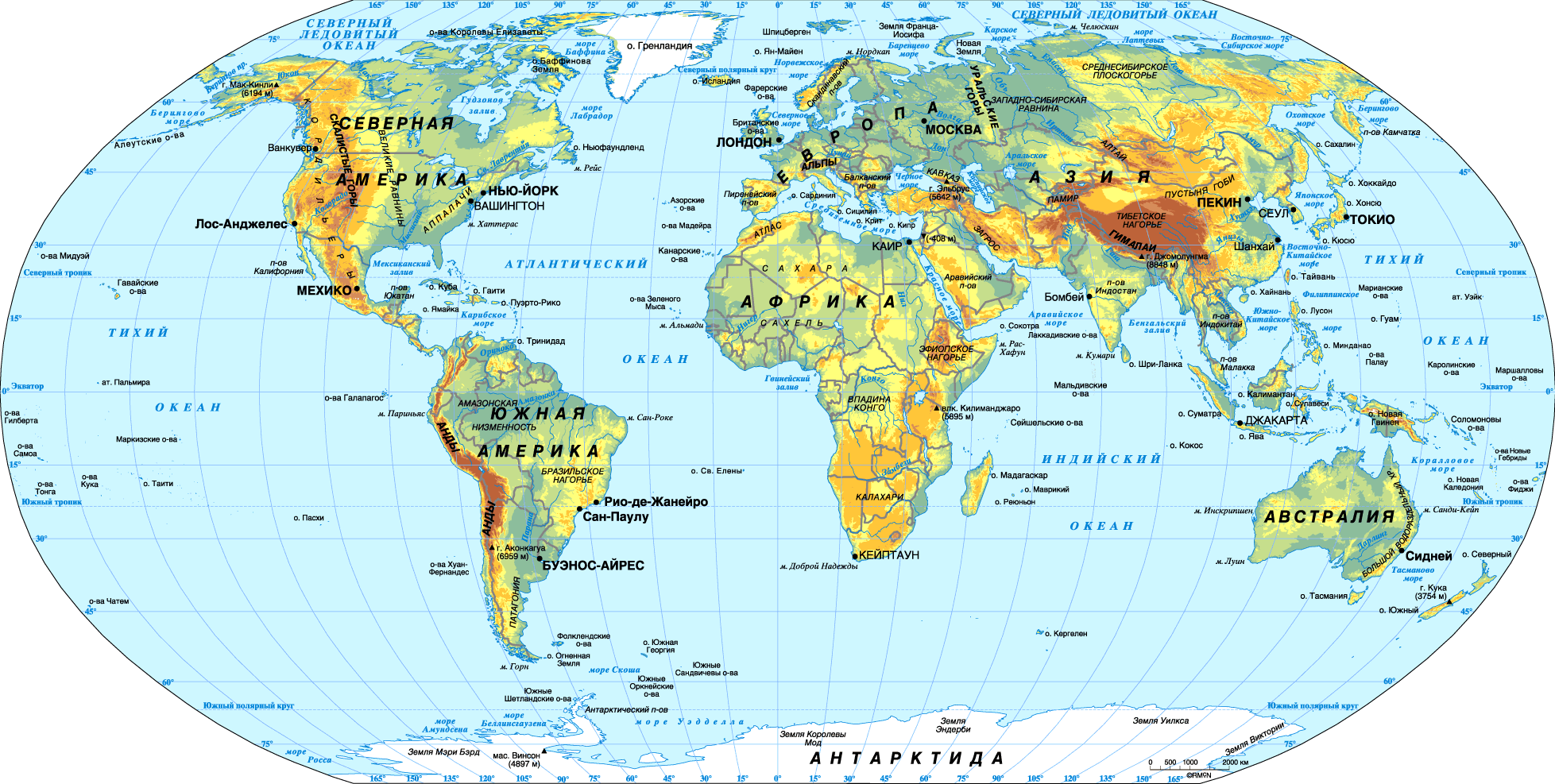 Задание 2. Напиши название картофельной муки.Ответ.	__________________________Задание 3. Представь себе муку из картофеля. Как ты думаешь, какими свойствами она обладает? Обведи в кружок букву нужного ответа на следующие вопросы:1.Какого цвета картофельная мука?белогозелёногожелтогосерого2. Прозрачная ли она?данет3. Растворяется, как сахар, в воде?данет4. В каком состоянии находиться? в жидкомтвёрдомсыпучемгазообразномРусский языкЗадание 1. Прочитай слова, записанные в первом столбике.Подчеркни известные тебе орфограммы в этих словах.Во второй столбик запиши название орфограммы, подчеркнутой тобой.Задание 2.1. Разбери по составу слово посадить2. Подбери к нему однокоренные слова, распределив их по частям речи в таблицу. 3. Докажи, что это родственные слова.Задание 3. Для того, чтобы выполнить это задание, внимательно перечитай отрывок текста от слов «картофельная мука…» до  слов «картофельные бунты».Выбери из данного отрывка все имена существительные, которые пишутся с «ь» в именительном падеже единственного числа.Запиши их в таблицу, пользуясь правилами написания мягкого знака МатематикаЗадание 1. Двое очистили 400 штук картофеля. Один очищал 3 штуки в минуту, другой – 2 штуки в минуту. Второй работал на 25 минут больше первого.Сколько времени работал каждый?Ответ:	________________________________________________________________________________________Задание 2. Энергетическая ценность 100 граммов репы 27 ккал, брюквы – около 50 ккал, а картофеля – 80 ккал.Рассмотри рисунок. Круг разделён на части. Закрась синим цветом ту часть круга, которая показывает энергетическую ценность репы, красным цветом – брюквы и зелёным – картофеля.Задание 3. Не случайно картофель называют «второй хлеб». В нём и а хлебе содержится белок, крахмал. Они обладают пищевой ценностью. В таблице указано количество этих веществ, но не везде. Заполни пустые «окошки».99Ах, картошка, картошка! Что за чудо! Сколько вкусных и17полезных кушаний можно приготовить из картофеля: супы, салаты,25оладьи, пироги. Любим его вареным и жареным, запеченным36и тушёным. И что интересно, картофель, как и хлеб, не приедается.45Из картофеля вырабатывают спирт, а из спирта получают каучук,53парфюмерные изделия и медикаменты. Картофельная мука идет в63пищу – кисели, оладьи, соусы, торты. Ею же крахмалят бельё. Из73неё же варят клей. Но таким важным и полезным продуктом81картофель стал не так давно. Родина картофеля – южноамериканские92горы Анды. В Европу, вместе с золотом и серебром, клубни99картофеля привезли испанские завоеватели в 16 веке.108Спустя столетие картофель всё ещё был редкостью и считался118деликатесом. В начале 18 века Пётр I прислал из Голландии127мешок картофеля и велел посадить в разных областях Российской135империи. Крестьяне встретили этого пришельца в штыки, назвав143черным яблоком». Сажать новый овощ заставляли насильно с151«помощью солдат. Из-за этого на Руси вспыхивали «картофельные161бунты». Во второй половине 18 века картошку уже выращивали в169Восточной Сибири и даже на полуострове Камчатке. Однако176времена меняются. Сегодня картофель в России – самая182распространенная культура после зерновых. Его вполне186заслуженно называют «вторым хлебом».СловаНазвание орфограммычудохлебовощинтересновременаСуществительноеПрилагательноеГлаголЬпоказатель мягкостиЬразделительныйЬпоказатель формы словаКартофельХлебВо сколько раз?Пищевая ценность80240Белок24 разаКрахмал483 раза